ALASKAN MALAMUTE CLUB OF THE UNITED KINGDOM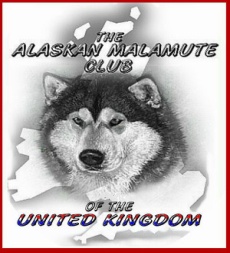 2018 Membership Subscription Renewal FormMembership subscription for 2018 is due to be paid on 1st January 2018Renewals received after 31st January 2018 will be deemed late & subject to approval by the Committee.Please Note – this form is for cheque or cash payments only If you wish to use PayPal, Bank Transfer or Standing Order payment (including if you have an existing Standing Order), do not use this form, instead please complete the online form here:  https://amcuk.wufoo.com/forms/amcuk-membership-online-renewal-form-2018/Please tick which type of membership you are renewing:Please note that if you are changing your membership from Single to Joint or Family Membership, any new member(s) will be processed as such.Your Membership Subscription includes a 10% donation to both the AMCUK Health & Rescue Funds.  If you would like to make an additional voluntary donation, please indicate this below and include the amount in your payment.  Thank you for any donations you make.*PLEASE DO NOT SEND CASH THROUGH THE POST*Paying by ChequePlease fill in your details on the form below & return it along with your cheque payable to AMCUK to:Membership Sec:   	Louise ForsterMerryhow, Marron Lane, Bridgefoot, Workington, Cumbria, CA14 1YH 			Email: membership@alaskanmalamute.org.ukPlease include date of birth of any junior members(Your Affix - if you have one – this is NOT your dogs registered name)AMCUK show schedules are available to download and you can enter online via Fossedata and, providing you have given us a valid email address, other club documentation will be sent to you via email, unless you indicate otherwise below:I wish to receive AMCUK Show Schedules by Post  [  ]   I wish to receive AGM & other papers by Post  [  ]By signing this form you are agreeing to abide by AMCUK Rules and Code of EthicsSigned	…………………………………………………………...................................................…  Date…………………….Data Protection ActPlease be aware that your details are kept on computer and, in accordance with AMCUK Rules, will be made available for inspection by AMCUK Members, and to the Kennel Club upon their request.  This information will not be disclosed to any other 3rd parties.  Please advise if you wish your details to be excluded from any requested lists. Single £18 [   ]Joint £22  [   ]Junior £2 [   ]        Family £33 [  ]      Overseas £32.50  [   ] Cheque payable In £ Sterling pleaseAdditional Health Fund Donation£Additional Rescue Fund Donation£Name (s)AddressPostcodePhoneMobileEmail 1Email 2KC Kennel Name